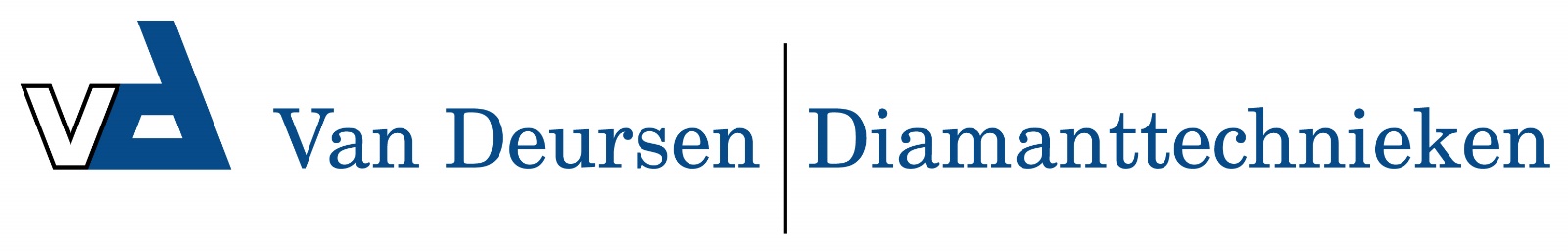 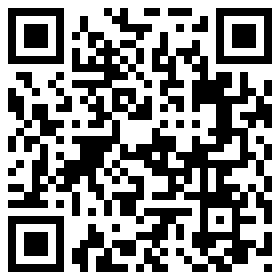 WS-1 premium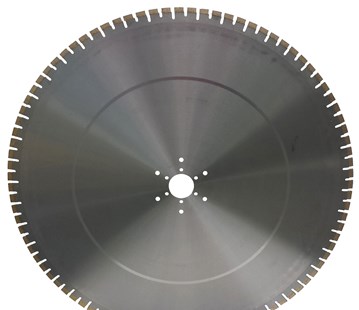 Toepassing    Oudbeton, sterk gewapend beton, baksteenDiameters Ø600-650-750-800-900-1000-1200Asgat60Segmenthoogte    10 mmGebruikNat